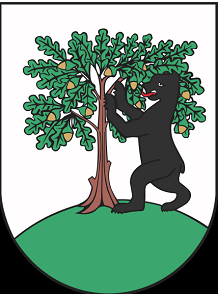 GMINNY PROGRAMWSPIERANIA RODZINY DLA GMINY PEŁCZYCENA LATA 2018 - 2020Wprowadzenie„Gminny Program Wspierania Rodziny dla Gminy Pełczyce na lata 2018 – 2020” został opracowany na podstawie art. 176  pkt. 1 Ustawy z dnia 9 czerwca 2011 roku                     o wspieraniu rodziny i systemie pieczy zastępczej ( Dz. U. z 2016 r. poz. 575 z późn. zm.)Od  2012 r. Miejsko - Gminny Ośrodek Pomocy Społecznej w Pełczycach realizuje zadania należące do właściwości gminy z zakresu wspierania rodziny i systemu pieczy zastępczej na   podstawie Zarządzenia Burmistrza Pełczyc Nr 9.2012 z dnia 28 lutego 2012 roku. Ostatni Gminny Program Wspierania Rodziny dla Gminy Pełczyce na lata 2015 - 2017 został uchwalony Uchwałą Nr IV.24.2015  Rady Miejskiej w Pełczycach z dnia 12 marca 2015 r. i był odpowiedzią na obowiązek nałożony na gminy ww. ustawą.Zgodnie z art. 176 ww. ustawy do zadań własnych gminy należy :Opracowanie i realizacja 3 - letnich gminnych programów wspierania rodziny,Tworzenie możliwości podnoszenia kwalifikacji przez asystentów rodziny,Tworzenie oraz rozwój systemu opieki nad dzieckiem, w tym placówek wsparcia dziennego oraz praca z rodziną przeżywającą trudności w wypełnianiu funkcji opiekuńczo - wychowawczych przez:Zapewnienie rodzinie przeżywającej trudności wsparcia i pomocy asystenta rodziny oraz dostępu do specjalistycznego poradnictwa,Organizowanie szkoleń i tworzenie warunków do działania rodzin wspierających,Prowadzenie placówek wsparcia dziennego oraz zapewnienie w nich miejsca dla dzieci,Finansowanie :Podnoszenie kwalifikacji przez asystentów rodziny,Kosztów związanych z udzielaniem pomocy, ponoszonych przez rodziny wspierające,Współfinansowanie pobytu dziecka umieszczonego w pieczy zastępczej po dniu 31 grudnia 2011 odpowiednio :10% w pierwszym roku pobytu dziecka w pieczy,30% w drugim roku pobytu dziecka,50% w trzecim i następnych latach pobytu dziecka w pieczy zastępczej,Sporządzanie sprawozdań rzeczowo - finansowych z zakresu wspierania rodziny oraz przekazywania ich właściwemu wojewodzie w wersji elektronicznej z zastosowaniem systemu teleinformatycznego,Prowadzenie monitoringu sytuacji dziecka z rodziny zagrożonej kryzysem lub przeżywającej trudności w wypełnianiu funkcji opiekuńczo - wychowawczej, zamieszkałego na terenie gminy.Głównym celem Programu jest wspieranie rodziny i rodziców w wypełnianiu funkcji opiekuńczo - wychowawczych.Program określa działania ukierunkowane na wspieranie rodzin przeżywających trudności opiekuńczo - wychowawcze, jak i działania profilaktyczne oraz upowszechniające działania prorodzinne.Realizacja programu na terenie Gminy Pełczyce powinna prowadzić do podejmowania wszystkich możliwych programów profilaktycznych i edukacyjnych prowadzących do redukcji zjawisk patologicznych i patologii społecznych wśród rodzin i rozbudowy systemu opieki nad dzieckiem oraz pracy z rodziną. Należy ponadto dołączyć do tego katalogu nowe zadania gminy związane z ustawą o wsparciu kobiet w ciąży i rodzin „ Za życiem” z dnia 04 listopada 2016 r. (Dz. U. z 2016 r. poz. 1860) nakładającej nowe zadania dla gminy oraz Miejsko -Gminnego Ośrodka Pomocy Społecznej w Pełczycach w związku z Zarządzeniem Nr 94.2016 Burmistrza Pełczyc z dnia 22 grudnia 2016 r.Przedkładany Gminny Program Wspierania Rodziny dla Gminy Pełczyce na lata 2018-2020  jest spójny z przepisami dotyczącymi ochrony dziecka i rodziny, a w szczególności z :Konwencją o Prawach Dziecka przyjętą przez Zgromadzenie Ogólne ONZ z dnia 20 listopada 1989 r.Ustawą z dnia 9 czerwca 2011 r. o wspieraniu rodziny i systemie pieczy zastępczej        ( Dz. U. z 2017 r. poz. 697 z późn. zm. ),Ustawą z dnia 12 marca 2004 r. o pomocy społecznej (Dz. U. z 2017 r. poz. 1769          z późn. zm.)Ustawą z dnia 29 lipca 2005 r. o przeciwdziałaniu przemocy w rodzinie ( Dz. U. z 2015 r. poz. 1390 t.j.)Narodowym Programem Zdrowia na lata 2016 – 2020,Strategią Rozwiązywania Problemów Społecznych Gminy Pełczyce na lata 2016 – 2023, przyjętą Uchwałą Rady Miejskiej w Pełczycach Nr XI.75.2016 z dnia 17 marca 2016 r.Wojewódzkim Programem Wspierania Rodziny i Systemu Pieczy Zastępczej na lata 2014 – 2020 przyjętym uchwałą Nr XXXVIII/517/14 Sejmiku Województwa Zachodniopomorskiego z dnia 30 września 2014 r.,„Powiatowym programem profilaktycznym w zakresie udzielania specjalistycznej pomocy i wdrażania prawidłowych metod wychowawczych w stosunku do dzieci        w rodzinach zagrożonych przemocą w rodzinie w powiecie choszczeńskim na lata 2017 – 2020” przyjętej uchwałą Rady Powiatu w Choszcznie Nr XIX/153/2017 z dnia 6 czerwca 2017 r.Wyjaśnienia skrótów i wyrażeńRodzina wspierająca – to taka, która przy współpracy asystenta rodziny, pomaga rodzinie przeżywającej trudności w opiece i wychowaniu, prowadzeniu gospodarstwa domowego oraz kształtowaniu i wypełnianiu podstawowych ról społecznych.Rodzina dysfunkcyjna (dysfunkcjonalna) – to taka, która nie spełnia swoich funkcji ze względu na zaburzone relacje, zasady, pełnione role i nieprawidłową komunikację co powoduje brak możliwości zdrowego i pełnego funkcjonowania.System pieczy zastępczej – to zespół osób, instytucji i działań mających na celu zapewnienie czasowej opieki i wychowania dzieciom w przypadku niemożności sprawowania opieki             i wychowania przez rodziców, a obowiązek wspierania rodziny przeżywającej trudności             w wypełnianiu funkcji opiekuńczo - wychowawczej oraz organizacji pieczy zastępczej,              w zakresie ustalonym ustawą, spoczywa na jednostkach samorządu terytorialnego oraz na organach administracji rządowej.Rodzina zastępcza – to rodzina, która tymczasowo bądź na stałe opiekuje się i wychowuje dzieci osierocone lub których rodzice nie są w stanie zapewnić opieki i wychowania. Rodzina ta pełni funkcję rodziców zastępczych bez zrywania więzi z rodziną biologiczną dziecka.Rodziny zastępcze dzielimy na :Spokrewnione – tworzone przez małżonków lub osoby, niepozostające w związku małżeńskim, u których umieszczono dziecko w celu sprawowania nad nim pieczy zastępczej, będące wstępnymi lub rodzeństwem dziecka,Niezawodowe – tworzone przez małżonków lub osoby, niepozostające w związku małżeńskim, u których umieszczono dziecko w celu sprawowania nad nim pieczy zastępczej, niebędącymi wstępnymi lub rodzeństwem dziecka,Zawodowe – w tym zawodowe pełniące funkcję pogotowia rodzinnego i zawodowe specjalistyczne – tworzone przez małżonków lub osoby nie pozostające w związku małżeńskim, u których umieszczono dziecko w celu sprawowania pieczy zastępczej, niebędącymi wstępnymi lub rodzeństwem dziecka.Asystent rodziny – to osoba, która zajmuje się zawodowo wspieraniem rodziny przez pewien czas, aby w przyszłości samodzielnie potrafiła ona pokonywać trudności życiowe, zwłaszcza dotyczące opieki i wychowania dzieci. Termin ten został wprowadzony od słowa „asysta”, które jest określeniem osoby towarzyszącej komuś, współobecnej, pomagającej, będącej      w pogotowiu. Asystent rodziny towarzyszy rodzicom we wprowadzaniu zmian w sposobie myślenia, zachowania oraz otoczeniu, koniecznych do tego, aby środowisko rodzinne sprzyjało bezpieczeństwu i prawidłowemu rozwojowi dzieci.Rodzinny Dom Dziecka – ośrodek wychowawczy dla osieroconych lub pozbawionych opieki rodzicielskiej dzieci oraz młodzieży do 18 roku życia, który jest zorganizowany w naturalnych rodzinach zastępczych w przystosowanych domach rodzinnych.Klub Integracji Rodzinnej – podmiot ekonomii społecznej, którego zadaniem jest reintegracja społeczno - zawodowa osób zagrożonych wykluczeniem społecznym lub wykluczonych społecznie, nie będących w stanie funkcjonować na otwartym rynku pracy.Prace społecznie użyteczne – w odniesieniu do osób bezrobotnych – potoczne określenie instrumentu aktywizacji zawodowej. Prace społecznie użyteczne są nową formą aktywizacji zawodowej bezrobotnych wprowadzoną nowelizacją ustawy z dnia 20 kwietnia 2004 r.           o promocji zatrudnienia i instytucjach rynku pracy ( Dz. U. z 2016 r. poz. 645 z późn. zm.). Do prac społecznie użytecznych kierowane są osoby (korzystające ze świadczeń pomocy społecznej) w wymiarze nieprzekraczającym 10 godzin tygodniowo i 40 miesięcznie.Charakterystyka społeczno - demograficzna Gminy PełczyceGmina Pełczyce, położona jest w województwie zachodniopomorskim w obrębie Pojezierza Myśliborsko - Barlineckiego, w powiecie choszczeńskim.Miasto Pełczyce położone jest przy drodze Choszczno – Pełczyce - Gorzów Wielkopolski.Pod względem obszarowym Gmina Pełczyce plasuje się w środku gmin miejsko - wiejskich województwa zachodniopomorskiego. Powierzchnia Gminy wynosi 20.081 ha. Gminna sieć osadnicza wraz z centralnie usytuowanymi Pełczycami składa się z 21 miejscowości liczących od 80 do 550 mieszkańców i 9 jednostek drobnych – przysiółków, kolonii, leśniczówek liczących od 1 do 12 mieszkańców.Obraz liczby ludności w Gminie Pełczyce przedstawia się następująco :Tabela nr 1. Liczba mieszkańców według wieku.Opracowano na podstawie danych zawartych w ocenie zasobów MGOPS w PełczycachLiczba ludności Gminy Pełczyce rok do roku systematycznie maleje. W porównywanych latach liczba ludności zmniejszyła się o 55 osób co koreluje ze spadkiem osób w wieku przedprodukcyjnym i produkcyjnym gdzie w pierwszym różnica wynosi 37 osób, a w drugim różnica jest jeszcze większa i wynosi 97 osób przy trendzie wzrostowym osób w wieku poprodukcyjnym. Wzrost ten wynosi 79 osób.W 2016 r. w Gminie Pełczyce odnotowano 92 zgony osób i 67 urodzeń dzieci. Ujemny trend demograficzny, rosnąca liczba osób w wieku poprodukcyjnym przekłada się na z roku na rok na malejącą liczbę osób w wieku przedprodukcyjnym i produkcyjnym.Tabela nr 2. Liczba bezrobotnych mieszkańców miasta zarejestrowanych w Powiatowym                        Urzędzie PracyOpracowano w oparciu o dane Powiatowego urzędu pracy w ChoszcznieDiagnoza rodzin objętych wsparciem Miejsko - Gminnego Ośrodka Pomocy Społecznej w PełczycachRodzina jako instytucja społeczna jest w kręgu nieustannego zainteresowania ze strony socjologicznej, psychologicznej, nauk pedagogicznych i jeszcze wielu innych dziedzin nauki. Zainteresowanie to jest niezależne od kontekstu kulturowego, historycznego i społeczno -ekonomicznego. Upodobanie nauki wiąże się z faktem, iż rodzina nadal jest podstawowym elementem struktury społecznej, a funkcje jakie sprawuje są nie do zastąpienia.Rodzina to mała grupa społeczna szczególnego rodzaju. Charakteryzuje się silnymi więziami emocjonalnymi i formalnymi, które występują pomiędzy jej członkami. Opiera się ona na dwóch rodzajach więzi: małżeństwie i pokrewieństwie. Mówiąc o rodzinie z socjologicznego punktu widzenia, mówimy o niej jako o grupie pierwotnej. To taka grupa, do której należymy od momentu narodzin aż do śmierci, bez względu na to czy tego chcemy czy nie. Rodzina to również grupa formalna, mająca określoną prawnie strukturę, cele i normy w ramach których funkcjonuje w społeczeństwie.W odniesieniu do niniejszego Programu bardzo ważna jest definicja rodziny zawarta w art. 6 pkt. 14 Ustawy o pomocy społecznej z dnia 12 marca 2004 r., która prezentuje najszersze jej ujęcie. W prawie pomocy społecznej pojęcie rodziny nie jest oparte wyłącznie na więzach pokrewieństwa, jak to zostało określone w definicji wcześniej prezentowanej, istotniejsze jest w niej tworzenie wspólnoty. W myśl przytaczanego artykułu, rodzinę stanowią osoby spokrewnione, jak i nie spokrewnione pozostające w faktycznym związku, wspólnie zamieszkujące i gospodarujące. Warto tu dodać, że część ustaw zawiera kazuistyczne definicje rodziny, opierające istotę rodziny na wiązach pokrewieństwa, powinowactwa i faktycznego związku występującego pomiędzy osobami, a także na wychowaniu dzieci.W prawie pomocy społecznej rodzinę mogą tworzyć również osoby pozostające w związku konkubenckim, w tym osoby tej samej płci, choć takie ujęcie rodziny odbiega od konstytucyjnego modelu rodziny i małżeństwa, które jest związkiem kobiety i mężczyzny.Rodzina jako podstawowa komórka systemu społecznego i społeczeństwa, jako naturalne środowisko rozwoju, i dobra wszystkich jej członków, jako grupa która zapewnia harmonijny rozwój dzieci i ich przyszłą samodzielność życiową, w przekonaniu, że skuteczna pomoc dla rodziny, jej wsparcie może być osiągnięta przez współpracę wszystkich osób, instytucji             i organizacji, wymaga tworzenia ustaw, programów wspierających rodzinę i zaangażowania na wszystkich szczeblach administracji i samorządu. Gmina Pełczyce zgodnie z ustawą  o wspieraniu rodziny i systemie pieczy zastępczej z dnia 9 czerwca 2011 r. w okresach trzyletnich tworzy Gminy Program Wspierania Rodziny.Punktem wyjścia do określenia celów kolejnego programu na lata 2018 - 2020 dla Gminy Pełczyce jest analiza danych o rodzinach objętych wsparciem Miejsko - Gminnego Ośrodka Pomocy Społecznej w Pełczycach oraz danych zawartych w Strategii Rozwiązywania Problemów Społecznych dla Gminy Pełczyce na lata 2016 – 2023.Tabela nr 3. Karta diagnostycznaOpracowano na podstawie danych zawartych w ocenie zasobów MGOPS w Pełczycach.Tabela nr 4. Typy rodzin objętych pomocą społecznaOpracowano na podstawie danych zawartych w ocenie zasobów MGOPS w Pełczycach.Tendencje malejącą wykazują grupy rodzin 2 i 5 osobowych oraz rodzin o liczbie 6 i więcej osób w rodzinie.Tabela nr 5. Liczba wydanych Kart Dużej Rodziny w Gminie Pełczyce.Tabela nr 6. Powody przyznania pomocy społecznej.Opracowano na podstawie danych zawartych w ocenie zasobów MGOPS w Pełczycach.Dominującymi problemami w rodzinach korzystających ze wsparcia pomocy społecznej jest ubóstwo (próg dochodowy poniżej 514 zł na osobę w rodzinie), a w następnej kolejności bezrobocie, niepełnosprawność oraz długotrwała lub ciężka choroba. W dalszym czasie widocznym problemem jest uzależnienie od alkoholu. Widocznej poprawie, z dużym zauważalnym trendem spadkowym, są dane dotyczące bezradności w sprawach opiekuńczo -wychowawczych i prowadzenia gospodarstwa domowego. We wszystkich wymienionych powodach przyznania pomocy widoczny jest spadek liczby osób korzystających z pomocy społecznej. W ogóle nie wystąpiły sytuacje kryzysowe oraz problem sieroctwa, a także problem narkomani.Rok 2012 był pierwszym, od którego Gmina Pełczyce ze środków własnych ponosi odpłatność za pobyt dzieci w pieczy zastępczej w związku z wejściem w życie ustawy o wspieraniu rodziny i systemie pieczy zastępczej. Odpłatność ta jest w dalszym ciągu kontynuowana.Poniższa tabela obrazuje poniesione koszty w związku z pobytem dzieci w pieczy zastępczej.Tabela nr 7. Koszty poniesione za pobyt dzieci w pieczy zastępczej.Opracowano na podstawie danych zawartych w ocenie zasobów MGOPS w Pełczycach.Na podstawie danych z powyższej tabeli widoczne jest, iż koszty ponoszone za pobyt dzieci  w pieczy zastępczej systematycznie rosną. Jest to związane ze zwiększającym się udziałem procentowym gminy w kosztach oraz czasem pobytu dzieci w pieczy. W pierwszym roku pobytu dziecka koszt odpłatności to 10% a w trzecim i kolejnych latach 50%. Źródło finansowania stanowią proporcjonalnie środki własne gminy i powiatu.Tabela nr 8. Rodziny objęte wsparciem przez asystenta rodziny.Opracowano na podstawie danych zawartych w ocenie zasobów MGOPS w Pełczycach.Praca z rodzinami dysfunkcyjnymi jest procesem długotrwałym i złożonym. Efekty pracy zależne są od aktywności rodzin, ich zaangażowania i potrzeby zmiany sposobu życia. Objęcie rodziny wsparciem asystenta rodziny oraz przedstawicieli innych instytucji i organizacji pomocowych nie zawsze gwarantuje przywrócenie rodzinie zdolności do prawidłowego wypełniania funkcji opiekuńczo - wychowawczych czy minimalizacji występowania patologii lub uzależnienia.MGOPS w Pełczycach podejmuje szereg działań zmierzających do eliminacji pojawiających się problemów poprzez pracę socjalną prowadzoną przez pracowników socjalnych czy działań i wsparcia asystenta rodziny. Efekty tej pracy są widoczne.Ilość rodzin z problemami opiekuńczo - wychowawczymi z roku na rok jest coraz mniejsza. Część osób w rodzinach objętych wsparciem asystenta rodziny wykazywała zaburzenia psychiczne, niepełnosprawność intelektualną oraz uzależnienie od alkoholu lub innych środków uzależniających. Praca z tymi osobami i rodzinami, by przyniosła wymagane efekty trwa dłużej i wymaga współdziałania z wieloma instytucjami i służbami jak również wsparcia specjalistów. MGOPS w Pełczycach daje tym osobom i rodzinom taką możliwość udzielając pomocy w następujących formach :pomoc społeczna,-  świadczenia pieniężne (zasiłki stałe, okresowe, celowe i specjalne celowe)- świadczenia niepieniężne (zakup posiłku, schronienie, potwierdzenie prawa do świadczeń opieki zdrowotnej, praca socjalna, usługi opiekuńcze, pomoc osobom zagrożonym eksmisją, udział w programach z zakresu integracji społecznej)wykonywanie prac społecznie użytecznych,pomoc osobom uzależnionym od alkoholu (działalność Gminnej Komisji Rozwiązywania Problemów Alkoholowych),pomoc ofiarom i sprawcom przemocy ( działalność Zespołu Interdyscyplinarnego ds. Przeciwdziałania przemocy w Rodzinie),poradnictwo specjalistyczne ( prawne, psychologiczne),organizacja „Szkoły dla Rodziców”,organizacja zajęć edukacji społeczno-finansowej,pomoc asystenta rodziny,Świadczenia rodzinne ( zasiłki rodzinne, świadczenia pielęgnacyjne, specjalne zasiłki opiekuńcze, jednorazowa zapomoga z tytułu urodzenia dziecka, świadczenie rodzicielskie, świadczenie wychowawcze ),Fundusz alimentacyjnystypendia i zasiłki szkolnedodatki mieszkaniowe i energetyczne.Karta Dużej Rodziny.Część w/w zadań MGOPS w Pełczycach realizuje przy pomocy i współpracy gminnych               i powiatowych instytucji oraz organizacji społecznych działających w danym  obszarze, m.in. szkołami podstawowymi, policją, kuratorami społecznymi i zawodowymi, Powiatowym Urzędem Pracy, Powiatowym Centrum Pomocy Rodzinie oraz organizacjami pozarządowymi.Praca interdyscyplinarna osób, instytucji i organizacji pracujących z dziećmi i rodziną na terenie Gminy Pełczyce wpisuje się i spełnia wymogi Ustawy o wspieraniu rodziny i systemie pieczy zastępczej dotyczącej funkcjonowania systemu pomocy dla rodzin przeżywających trudności w wypełnianiu funkcji opiekuńczo - wychowawczych. Gmina Pełczyce w oparciu        o w/w założenia realizuje działania profilaktyczne o charakterze zapobiegającym powstawaniu trudnych sytuacji życiowych oraz patologii.Analiza SWOT w obszarze wsparcia rodzinyW związku z opracowaniem Gminnego Programu Wspierania Rodziny w Gminie Pełczyce na lata 2018 - 2020 dokonano analizy SWOT poprzednio obowiązującego programu na lata 2015 - 2017.Tabela nr 9. Analiza SWOTPowyższa analiza SWOT została skonstruowana w oparciu o stan wiedzy i doświadczenie pracowników MGOPS w Pełczycach oraz osób zajmujących się pomocą rodzinie. Ciągły monitoring spraw związanych z pomocą społeczną, znajomość występowania problemów        i tematyki związanej z szeroko rozumianą polityką prorodzinną i społeczną pozwoliło na wyodrębnienie przedstawionych w analizie słabych i mocnych stron, jak również szans             i zagrożeń. Cieszy fakt, że dominują mocne strony jakie posiada Gmina Pełczyce i istnieje realna perspektywa by eliminować słabe strony i zagrożenia. Założyć jednak należy, że zawsze w pracy z „żywą tkanką” jaką jest społeczeństwo będą istniały różnego rodzaju problemy i patologie. Tylko sprawnie działające instytucje na szczeblu gminnym mogą im przeciwdziałać i dążyć do ich marginalizacji. Korzystając z szans, doskonaląc metody działania, kształtując odpowiednią politykę społeczną gminy można wiele zmienić. Z analizy SWOT wynika, że posiadane zasoby powinny stanowić solidną podstawę do skutecznych działań w przyszłości i wyznaczają kierunki działań na kolejne lata.Część programowa. Cel główny: Tworzenie warunków sprzyjających umacnianiu instytucji rodziny . Cele szczegółowe :Prowadzenie działalności profilaktycznej sprzyjającej umacnianiu rodziny                i wypełnianiu przez nią roli opiekuńczo - wychowawczej.Zapewnienie rodzinom zagrożonym umieszczeniem w pieczy zastępczej pomocy w przezwyciężaniu problemów opiekuńczo - wychowawczych.Podejmowanie działań na rzecz powrotu dziecka do rodziny biologicznej.Tabela nr 10. Cel szczegółowy 1 : 1.	Prowadzenie działalności profilaktycznej sprzyjającej umacnianiu rodziny i wypełnianiu przez nią roli opiekuńczo - wychowawczej.Tabela nr 11. Cel szczegółowy 2 : Zapewnienie rodzinom zagrożonym umieszczeniem w pieczy zastępczej pomocy w przezwyciężaniu problemów opiekuńczo - wychowawczych.Tabela nr 12. Cel szczegółowy 3 : Podejmowanie działań na rzecz powrotu dziecka do rodziny biologicznej.. Zasoby InstytucjonalneCele i zadania określone w  Gminnym Programie Wspierania Rodziny dla Gminy Pełczyce na lata 2018 - 2020 powinny być przede wszystkim realizowane przez instytucje o zasięgu gminnym we współpracy z instytucjami powiatowymi, do zadań których należy praca               z rodziną i dzieckiem oraz organizacje pozarządowe i inne podmioty realizujące zadania zlecone przez Gminę Pełczyce.Podmioty oferujące wsparcie i pomoc rodzinom z dziećmi na terenie Gminy Pełczyce to :Urząd Miejski w Pełczycach,Miejsko - Gminny Ośrodek Pomocy Społecznej,Gminna Komisja Rozwiązywania Problemów Alkoholowych,Zespół Interdyscyplinarny do spraw Przeciwdziałania Przemocy w Rodzinie,Miejsko - Gminny Ośrodek Kultury,Szkoły Podstawowe,Przedszkola i żłobek,Organizacje pozarządowe,Posterunek PolicjiNa terenie Powiatu wsparcie i pomoc rodzinom oferują :Powiatowe Centrum Pomocy Rodzinie,Powiatowy Urząd Pracy,Sąd Rejonowy, Komenda Powiatowa Policji,Placówki prowadzące działalność leczniczą i terapeutyczną;. Adresaci Gminnego Programu Wspierania RodzinyAdresatami Gminnego Programu Wspierania Rodziny są przede wszystkim dzieci oraz ich rodzice zamieszkujący na terenie Gminy Pełczyce, a w szczególności rodziny przeżywające trudności w wypełnianiu funkcji opiekuńczo - wychowawczych oraz zagrożone umieszczeniem dzieci w pieczy zastępczej oraz takie rodziny, którym Sąd ograniczył władzę rodzicielską lub, które zostały takiej władzy pozbawione. Adresatami są również wszystkie rodziny, które z różnych powodów potrzebują wsparcia instytucji w wypełnianiu zadań związanych z wychowaniem dzieci.. Realizacja Gminnego Programu Wspierania RodzinyW Gminnym Programie Wspierania Rodziny uwzględniono uczestnictwo różnych podmiotów i instytucji działających na terenie gminy, jak również instytucji i podmiotów szczebla powiatowego. Koordynowanie i inicjowanie zadań oraz programów należy do zadań Miejsko - Gminnego Ośrodka Pomocy Społecznej w Pełczycach. Zakłada się otwarty charakter Programu i możliwość jego aktualizacji w miarę mogących wystąpić potrzeb.. Zakładane efekty realizacji Gminnego Programu Wspierania RodzinyDzięki realizacji założonego celu głównego oraz poszczególnych celi szczegółowych przez poszczególne podmioty i instytucje zakłada się, że zostaną stworzone odpowiednie warunki    i możliwości dla wszechstronnej i skutecznej pomocy rodzinie. Ponadto zakłada się rozwój profesjonalnych form pomocy rodzinie, a w konsekwencji poprawę funkcjonowania rodzin zagrożonych wykluczeniem społecznym i wymagających wsparcia. Ważnym założeniem jest zmniejszenie ilości dzieci umieszczanych w pieczy zastępczej i reintegracja rodzin naturalnych poprzez powrót dziecka do naturalnego środowiska rodzinnego.. Finansowanie programuŹródłem finansowania zadań określonych w Gminnym Programie Wspierania Rodziny dla Gminy Pełczyce na lata 2018 - 2020 są środki finansowe poszczególnych podmiotów realizujących zadania na rzecz dziecka i rodziny (budżet gminy i powiatu), a także środki uzyskane z dotacji z budżetu państwa, dotacji unijnych oraz środki organizacji pozarządowych. MonitoringGminny Program Wspierania Rodziny dla Gminy Pełczyce na lata 2018 - 2020 jest dokumentem otwartym i długofalowym. Będzie on realizowany przy współpracy lokalnego samorządu, instytucji i innych podmiotów zajmujących się pracą na rzecz rodziny. Program stanowi dokument określający cele i zadania, tak więc wymaga oceny i weryfikacji efektywności realizacji poszczególnych zadań. Monitoring Programu będzie polegał na corocznym gromadzeniu i analizie informacji o stanie jego realizacji. Zebrane dane pozwolą na kontrolę postępu lub w razie potrzeby podjęcie działań korygujących. Obszarem monitorowania Programu będą wyznaczone zadania zgodnie z wyznaczonymi celami szczegółowymi. Informacje z realizacji Programu wraz ze wskazaniem potrzeb będą zawierane w corocznej informacji z działalności MGOPS w Pełczycach.Podsumowanie W roku 2017 roku Gmina Pełczyce podpisała trzy umowy na realizację projektów w ramach Regionalnego Programu Operacyjnego Województwa Zachodniopomorskiego na lata 2014-2020 i otrzymała dofinansowanie na ich realizację. Wszystkie trzy projekty i działania w nich zaplanowane wpisują się znakomicie w treść Strategii Rozwiązywania Problemów Społecznych Gminy Pełczyce na lata 2016 - 2023 jak również w treść działań zaplanowanych    w tym dokumencie.  Wymienione trzy projekty to :„Rozwój usług wspierania rodziny w Gminie Pełczyce”,„Rozwój usług społecznych świadczonych w interesie ogólnym w Gminie Pełczyce”,„Nowa droga do lepszej przyszłości w Gminie Pełczyce” .Wszystkie trzy projekty będą realizowane w latach 2018 - 2019. Realizatorem                              i koordynatorem wszystkich działań zaplanowanych w w/w projektach będzie Miejsko-Gminny Ośrodek Pomocy Społecznej w Pełczycach. Opracowany Gminny Program Wspierania Rodziny i realizacja celów w nim zawartych wraz z realizacja trzech projektów o charakterze społecznym pozwoli na znaczny wzrost aktywności społecznej oraz przyczyni się do poprawy jakości życia rodzin i dzieci, a w konsekwencji wszystkich mieszkańców gminy Pełczyce.SPIS TREŚCIStr.Wprowadzenie3Wyjaśnienia skrótów i wyrażeń5Charakterystyka społeczno – demograficzna Gminy Pełczyce7Diagnoza rodzin objętych wsparciem Miejsko – Gminnego Ośrodka Pomocy Społecznej w Pełczycach8Analiza SWOT w obszarze wsparcia rodziny15Część programowa18Cel główny: Tworzenie warunków sprzyjających umacnianiu instytucji rodziny18 Cele szczegółowe18Zasoby Instytucjonalne22Adresaci Gminnego Programu Wspierania Rodziny22Realizacja Gminnego Programu Wspierania Rodziny23Zakładane efekty realizacji Gminnego Programu Wspierania Rodziny23Finansowanie programu23Monitoring24Podsumowanie 24Liczba ludności201420152016Ogółem800179647946  Wiek przedprodukcyjny0-18161115761574Wiek produkcyjny18-65517851295081Wiek poprodukcyjnyPowyżej 65121212591291Osoby bezrobotne201420152016Ogółemw tym :600586518Osoby bezrobotnedługotrwale224342302Osoby bezrobotnez prawem do zasiłku778484201420152016Liczba mieszkańcówGminy Pełczyce800179647946Liczba osób bezrobotnych600586518Osoby wykonujące prace społecznie użyteczne1028871Liczba rodzin korzystających z pomocy społecznej282253247Liczba pracowników socjalnych666Liczba rodzin na rzecz których świadczona była praca socjalna383686Liczba zawartych kontraktów461250Liczba rodzin objętych poradnictwem specjalistycznym473846Liczba asystentów rodziny111Liczba rodzin otrzymujących zasiłek rodzinny wraz z dodatkami252274294Liczba rodzin otrzymujących zasiłek pielęgnacyjny dla niepełnosprawnego dziecka515963Liczba rodzin korzystających z funduszu alimentacyjnego646268Liczba rodzin korzystających z dodatku mieszkaniowego1199470Liczba dzieci/ młodzieży w wieku 0-18 roku życia161115761574Liczba uczniów otrzymujących stypendia i zasiłki szkolne182183186Liczba dzieci/młodzieży pozostających w pieczy zastępczej51110201420152016Rodziny ogółem,W tym o liczbie osób282253247176748524342363343134440353854228236 i więcej474331201420152016Liczba wydanych KDR311911201420152016Rodziny ogółem, w tym :282253247Ubóstwo229194160Sieroctwo---Bezdomność1098Potrzeba ochrony macierzyństwa535041Bezrobocie218189160Niepełnosprawność11310986Długotrwała lub ciężka choroba696566Bezradność w sprawach :Opiekuńczo-wychowawczych i prowadzenia gospodarstwa domowego-rodziny niepełne-wielodzietne45265526163832Przemoc w rodzinie2611Alkoholizm66657Narkomania---Trudności w przystosowaniu do życia po opuszczeniu zakładu karnego423Zdarzenia losowe-4-Sytuacje kryzysowe---201420152016Opłata gminy za pobyt dzieci w pieczy zastępczej10 472,13 zł18 770,31 zł20 875,27 zł201420152016Liczba asystentów rodziny111Liczba rodzin, w tym objętych wsparciem:- do 3 miesięcy- od 4 do 12 miesięcy- powyżej 1 roku201127190111150111Zakończona współpraca z rodzinami,W tym z powodu:- osiągnięcia celu- braku efektów- zaprzestania współpracy000077003300Przeciętny czas pracy z rodziną w miesiącach8610MOCNE STRONYSŁABE STRONYObowiązujące akty prawne i programy oraz strategie,dobrze działające instytucje w obszarze pomocy społecznej,współpraca instytucji działających na rzecz rodziny np. Zespół Interdyscyplinarny i grupy robocze ds. przeciwdziałania przemocy w rodzinie,działalność Gminnej Komisji Rozwiazywania Problemów Alkoholowych,oferta wsparcia psychologicznego i terapeutycznego dla rodzin i osób przeżywających problemy,rozpowszechnianie wiedzy społeczno - ekonomicznej poprzez edukację i realizację zajęć przez certyfikowanych edukatorów,wiedza i kwalifikacje pracowników instytucji pracujących na rzecz rodziny,ustawiczne kształcenie kadry pomocy społecznej w zakresie umiejętności działania na rzecz rodziny i osób,działalność profilaktyczna klubu sportowego „Kłos Pełczyce” na rzecz zdrowego stylu życia,pozalekcyjna działalność szkół podstawowych na terenie Gminy Pełczyce w okresie trwania roku szkolnego i realizacja programów pozalekcyjnych,szeroka działalność Klubu Integracji Społecznej oraz Klubu Integracji Rodzin promująca wartości prospołeczne i integracyjne na rzecz rodzin,realizacja kampanii „Postaw na rodzinę” wyróżniony certyfikatem Krakowskiej Akademii Profilaktyki      „Samorząd Przyjazny Rodzinie’’,prowadzenie działań promujących wartości rodzinne przez Klub Integracji Rodzin oraz Gminę Pełczyce wyróżnione w Konkursie Marszałka Województwa Zachodniopomorskiego,wprowadzenie nowatorskich metod pracy instytucji pomocy społecznej polegających na pracy poza instytucjami w środowisku przebywania klientów-streetworkingdobre zaplecze edukacyjne i sportowe na terenie Gminy Pełczyce,dostępność usług opiekuńczych świadczonych osobom i rodzinom na terenie całej gminy,zabezpieczenie w budżecie środków na realizację zadań z zakresu wspierania rodziny i pieczę zastępczą,wspieranie rodzin przez asystenta rodziny.mała świadomość i wiedza społeczna na temat wspierania rodziny i pieczy zastępczej,niewystarczające zaangażowanie w zakresie organizacji grup wsparcia w środowiskach lokalnych,niska świadomość w wypełnianiu ról opiekuńczo - wychowawczych,niechęć do udziału w zajęciach edukacyjnych, grupach wsparcia i innych inicjatywach integracyjnych podnoszących kompetencje społeczne,niski poziom aktywności klientów pomocy społecznej w zakresie wykorzystania własnych zasobów i możliwości w przezwyciężaniu sytuacji kryzysowych,brak rodzin wspierających,mała oferta spędzania czasu wolnego przez dzieci i młodzież w okresie wakacji i ferii,brak placówki wsparcia dziennego dla dzieci z rodzin zagrożonych marginalizacją,SZANSEZAGROŻENIAkształtowanie ogólnokrajowej polityki prorodzinnej,wykorzystywanie potencjału i zasobów organizacji pozarządowych,możliwość pozyskiwania środków finansowych w ramach ogłaszanych konkursów,współpraca rodzin dysfunkcyjnych z asystentem rodziny,udział rodzin w działających na terenie gminy grupach wsparcia oraz innych działaniach integrujących w środowiskach lokalnych, wzrost zainteresowania i zaangażowania społecznego na rzecz dziecka i rodziny.występowanie zjawiska osłabienia autorytetu rodziny i więzi międzypokoleniowych,występowanie zjawisk patologicznych, taki jak agresja, przemoc w rodzinie, wandalizm, uzależnienia od alkoholu i innych środków uzależniających,występowanie syndromu „dziedziczenia biedy”,uzależnienie świadczeniobiorców pomocy społecznej od otrzymywanej pomocy finansowej i duża liczba osób długotrwale z niej korzystających,osłabianie się funkcji opiekuńczej rodziny,występowanie zjawiska przerzucania odpowiedzialności za wychowanie dzieci na inne podmioty i instytucje,brak zainteresowania rodziców problemami dziecka i formą spędzania przez nie wolnego czasu,brak umiejętności szukania pomocy w sytuacjach kryzysowych i ryzykownych,skomplikowane i niespójne przepisy prawa, biurokratyzacja,cedowanie coraz większej liczby zadań na samorządy gminne bez zabezpieczenia odpowiedniego finansowania kosztów ich realizacji,brak możliwości zaspokojenia uzasadnionych potrzeb w zakresie mieszkań socjalnych oraz budownictwa komunalnego,potrzeba zaspokojenia potrzeb lokalowych MGOPS w Pełczycach.Lp.Kierunek działaniaPodmiot realizującyWskaźnik/miernikCzas realizacji1.Realizacja programów mających na celu podnoszenie kompetencji opiekuńczo-wychowawczych rodziców.MGOPS Pełczyce„Akademia rodzin”Liczba osób2018-2020Wg potrzeb2.Wspieranie rodziców w wychowaniu i edukacji dzieci oraz zagospodarowaniu czasu wolnego dzieci i młodzieży. instytucje i zakłady opiekuńcze (żłobek, przedszkole)Liczba dzieci2018-20202.Wspieranie rodziców w wychowaniu i edukacji dzieci oraz zagospodarowaniu czasu wolnego dzieci i młodzieży.MGOPS Pełczyce (zajęcia prowadzone w ramach reintegracji społecznej)Liczba osób2018-20202.Wspieranie rodziców w wychowaniu i edukacji dzieci oraz zagospodarowaniu czasu wolnego dzieci i młodzieży.Placówki kulturalno-oświatowo-sportowe (Miejsko-Gminny Ośrodek Kultury, Pełczyckie Centrum Rekreacji i Turystyki „Pełczanka”, Klub Sportowy „Kłos” PełczyceLiczba dzieci2018-20202.Wspieranie rodziców w wychowaniu i edukacji dzieci oraz zagospodarowaniu czasu wolnego dzieci i młodzieży.Szkoły podstawoweLiczba dzieci uczestniczących w zajęciach2018-20203.Wspieranie materialne rodzin z systemu pomocy społecznej i świadczeń rodzinnych MGOPS PełczyceLiczba osób/ rodzin2018-20204.Wspieranie finansowe rodzin w wychowaniu dzieci zgodnie z ustawą z dnia 11 lutego 2016 r. o pomocy państwa w wychowaniu dzieci.MGOPS PełczyceLiczba rodzin/ dzieci2018-20205.Wspieranie kobiet w ciąży i rodzin zgodnie z ustawą z 4 listopada 2016 r. o wsparciu kobiet w ciąży i rodzin „Za życiem”MGOPS PełczyceLiczba osób/ rodzin2018-2020Lp.Kierunek działaniaPodmiot realizującyWskaźnik/ miernikCzasrealizacji1.Zabezpieczenie rodzinom pomocy socjalnej(świadczenia pieniężne i niepieniężne) oraz zatrudnienia wspomaganego (prace społecznie użyteczne, Klub Integracji Społecznej).MGOPS PełczyceLiczba rodzin korzystających z pomocy społecznej, świadczeń rodzinnych i alimentacyjnych, dodatków mieszkaniowych, stypendium szkolnego. Liczba osób korzystających z zatrudnienia wspomaganego.2018-20202.Zabezpieczenie pomocy specjalistycznej w różnych obszarach (uzależnienia, przemoc w rodzinie, niepełnosprawność)MGOPS Pełczyce (pomoc psychologa, terapeuty, grupy wsparcia)Liczba osób objętych terapią: - liczba porad psychologicznych,prawnych,socjalnych2018-20202.Zabezpieczenie pomocy specjalistycznej w różnych obszarach (uzależnienia, przemoc w rodzinie, niepełnosprawność)Gminna Komisja Rozwiązywania Problemów AlkoholowychLiczba osób objętych postępowaniem2018-20202.Zabezpieczenie pomocy specjalistycznej w różnych obszarach (uzależnienia, przemoc w rodzinie, niepełnosprawność)Punkt Konsultacyjno-informacyjny dla Osób z problemem alkoholowym i Ich rodzin w PełczycachLiczba osób objętych konsultacją2018-20202.Zabezpieczenie pomocy specjalistycznej w różnych obszarach (uzależnienia, przemoc w rodzinie, niepełnosprawność)Organizacje pozarządoweLiczba osób korzystających z proponowanej oferty2018-20203.Zapewnienie pomocy rodzinom w formie pracy z asystentem rodzinyMGOPS PełczyceLiczba rodzin objętych pomocą asystenta rodziny2018-2020Wg potrzeb4.Prowadzenie monitoringu sytuacji dziecka z rodziny dysfunkcyjnej po zakończeniu współpracy z asystentem rodziny.MGOPS PełczyceLiczba rodzin objętych monitoringiem2018-20205.Rozwijanie interdyscyplinarnego podejścia do rozwiązywania problemów rodzin.Zespół Interdyscyplinarny d.s. Przeciwdziałania Przemocy w RodzinieLiczba rodzin objętych procedurą „Niebieskiej Karty”2018-20206.Prowadzenie programów dotyczących aktywizacji społecznej dla rodzicówMGOPS PełczyceLiczba rodziców biorących udział w programach2018-20207.Prowadzenie programów integracyjnych z udziałem rodziców i dzieciKlub Integracji Rodzin, Miejsko-Gminny Dom KulturyLiczba rodziców i dzieci biorących udział w programach2018-2020Lp.Kierunek działaniaPodmiot realizującyWskaźnik/miernikCzas realizacji1.Współpraca z koordynatorem rodzinnej pieczy zastępczej.MGOPS PełczycePowiatowe Centrum Pomocy RodzinieLiczba wspólnie sporządzonych planów pracy z rodziną2018-20202. Udział w spotkaniach Zespołu ds. okresowej oceny sytuacji dziecka przebywającego w pieczy zastępczej. MGOPS PełczycePowiatowe Centrum Pomocy RodzinieLiczba spotkań zespołów2018-20203.Interdyscyplinarne działania zapobiegające umieszczeniu dzieci w pieczy zastępczej, w tym pomoc :- socjalna- poradnictwoMGOPS PełczyceInstytucje, organizacje działające na rzecz rodziny Liczba dzieci, które powróciły do rodziny biologicznej2018-2020